2017年度　本試験　化学　第3問　－　問6必要があれば，原子量は次の値を使うこと。　H　1.0		C　12		N　14		O　16		S　32　Cl　35.5	Mn　55		Cu　64		Zn　65実在気体とことわりがない限り，気体は理想気体として扱うものとする。【問題】　図1に示すように，シャーレに食塩水で湿らせたろ紙を敷き，この上に表面を磨いた金属板A～Cを並べた。次の，検流計（電流計）の黒端子と白端子をそれぞれ異なる金属板に接触させ，検流計を流れた電流の向きを記録すると，表1のようになった。金属板A～Cの組合せとして最も適当なものを，次の①～⑥のうちから一つ選べ。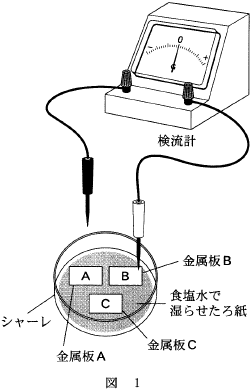 表12017年度　本試験　化学　第3問　－　問6【問題情報】【正解】⑥　A　亜鉛　　　B　銅　　　C　マグネシウム高校化学Net参考書　http://ko-ko-kagaku.net/黒端子側の金属板白端子側の金属板検流計を流れた電流の向きABBからABCBからCACAからC金属板A金属板B金属板C①銅亜鉛マグネシウム②銅マグネシウム亜鉛③マグネシウム亜鉛銅④マグネシウム銅亜鉛⑤亜鉛マグネシウム銅⑥亜鉛銅マグネシウム単元電池の原理配点4点計算問題×難易度普通